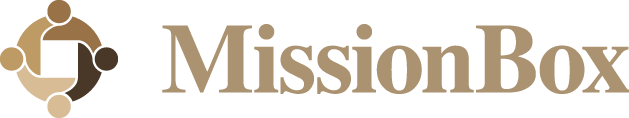 HR audit checklist: Strategic managementMissionBox: Your global network of nonprofit power | www.missionbox.comHR department or functional unitHR department or functional unitHR department or functional unitHR department or functional unitHR department or functional unitYesNoIn ProgressObservationsHas a department or functional unit been assigned accountability for HR activities?Is there open communication between the HR department or functional unit and the rest of the organization?Are HR goals in line with those of the organization?Does the HR department or functional unit have a mission, vision or values statement that clearly describes the department's purpose in the organization? If yes, has the statement been coordinated with the organization's mission, vision or values statement?Succession planningSuccession planningSuccession planningSuccession planningSuccession planningYesNoIn ProgressObservationsIs a succession plan in place?If yes, are the key decision makers directly involved in the planning process?Is the succession plan carefully monitored and updated as needed?Indicate how often and by which position.Mission, vision and value statementsMission, vision and value statementsMission, vision and value statementsMission, vision and value statementsMission, vision and value statementsYesNoIn ProgressObservationsDoes the organization have a mission statement, and has it been published or otherwise communicated to employees?Does the organization have a vision statement, and has it been published or otherwise communicated to employees?Does the organization have a values statement, and has it been published or otherwise communicated to employees?Are the mission, vision and values statements regularly reviewed?Indicate how often and by which position.Strategic planningStrategic planningStrategic planningStrategic planningStrategic planningYesNoIn ProgressObservationsIs a strategic plan in place?If yes, does the strategic plan include objectives for the HR department or functional unit and the organization's projected workforce requirements?Does the HR department or functional unit have a strategic plan?If yes, is the plan coordinated with the organization's strategic plan?Is an HR representative involved in the organization’s strategic planning process?Tactical planningTactical planningTactical planningTactical planningTactical planningYesNoIn ProgressObservationsIs a tactical plan in place?If yes, does the tactical plan include objectives for the HR department or functional unit?Does the HR department or functional unit have a tactical plan?If yes, is the plan coordinated with the organization's tactical plan?Is an HR representative involved in the organization’s tactical planning process?Working hoursWorking hoursWorking hoursWorking hoursWorking hoursYesNoIn ProgressObservationsAre workweeks clearly defined, including beginning and ending days?Are workday and workweek hours clearly defined?Are full-time and part-time hours clearly defined?Do any employees work more than six days in a week?If yes, are the circumstances clearly defined?Is there a policy for authorization of work beyond regular work hours?If yes, is the overtime authorization policy regularly monitored and properly enforced?Are employees notified of overtime work in a clear and consistent manner?Are overtime hours properly recorded?Is there a flex-time policy?If yes, is the flex-time policy properly documented?Are employees notified of flex-time opportunities in a clear and consistent manner?ShiftsShiftsShiftsShiftsShiftsYesNoIn ProgressObservationsAre shifts clearly defined?Do all employees work the same shift?If no, how are shift assignments made?Are shifts clearly defined, including beginning and ending times?Break times and meal periodsBreak times and meal periodsBreak times and meal periodsBreak times and meal periodsBreak times and meal periodsYesNoIn ProgressObservationsAre break times or meal periods provided?If yes, are timing and duration clearly defined?Are break times or meal periods recorded?Does local law permit an employee's voluntary waiver of a break time or meal period?Are any employees required to eat on the job?If yes, are legal requirements for on-the-job meal periods met?